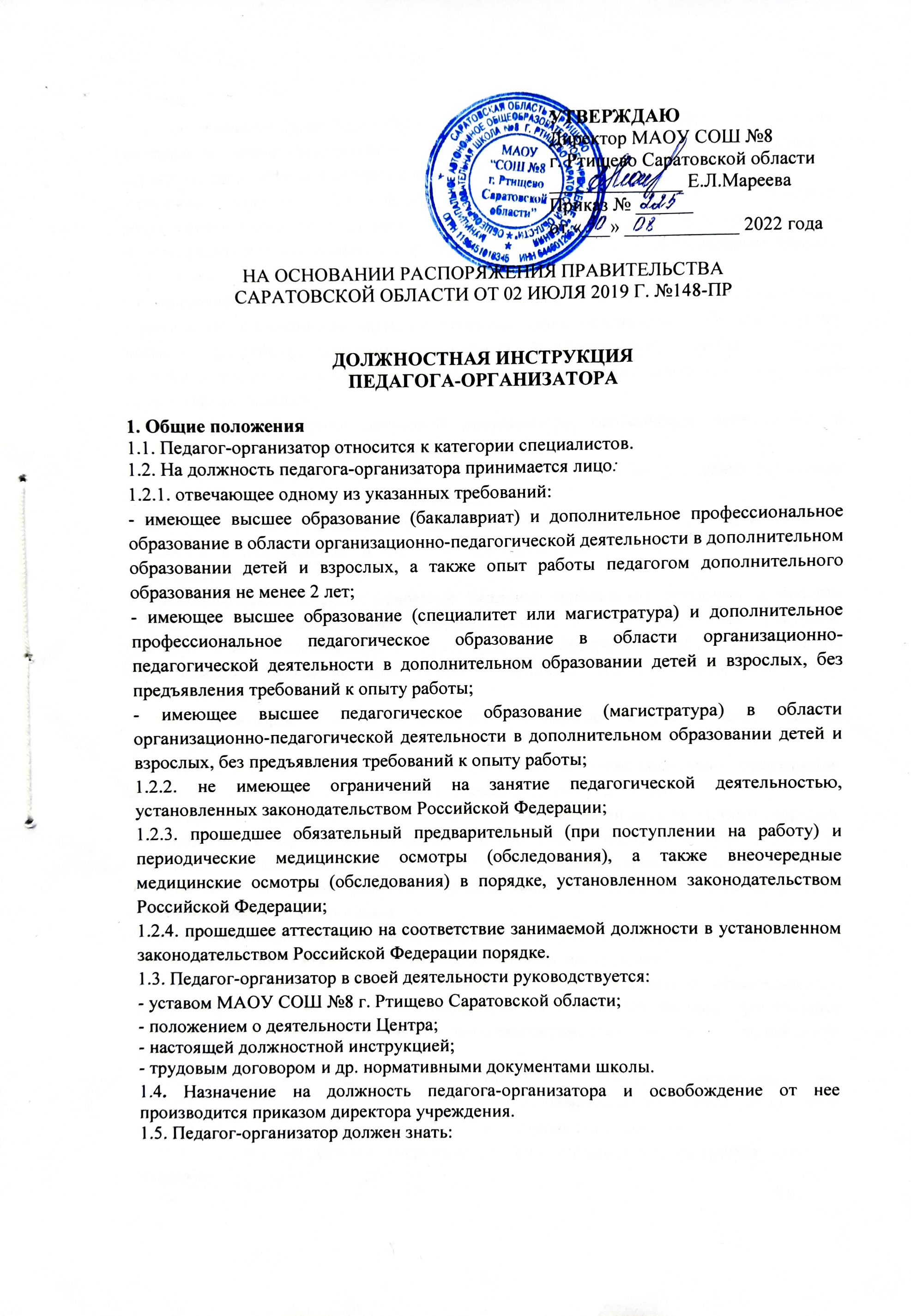 - законодательство Российской Федерации и субъекта Российской Федерации в части, регламентирующей деятельность в сфере дополнительного образования детей и взрослых, локальные нормативные акты образовательной организации;- законодательство Российской Федерации в части, регламентирующей педагогическую деятельность в сфере дополнительного образования детей и (или) взрослых, обработку персональных данных (понятие, порядок работы, меры защиты персональных данных, ответственность за нарушение закона о персональных данных);- нормативно-правовые акты в области защиты прав ребенка, включая международные;- локальные нормативные акты, регламентирующие организацию образовательного процесса, разработку программно-методического обеспечения, ведение и порядок доступа к учебной и иной документации, в том числе документации, содержащей персональные данные;- основные направления досуговой деятельности, особенности организации и проведения массовых досуговых мероприятий;- способы выявления интересов, учащихся (для детей) и их родителей (законных представителей) в области досуговой деятельности;-  методы и формы организации деятельности и общения, техники и приемы вовлечения учащихся в деятельность и общение при организации и проведении досуговых мероприятий;- психолого-педагогические основы и методику применения технических средств обучения, ИКТ, электронных образовательных и информационных ресурсов, дистанционных образовательных технологий и электронного обучения, если их использование возможно для освоения дополнительной общеобразовательной программы;- техники и приемы общения (слушания, убеждения) с учетом возрастных и индивидуальных особенностей собеседников;- основные подходы и направления работы в области профессиональной ориентации, поддержки и сопровождения профессионального самоопределения;- особенности одаренных детей, учащихся с ограниченными возможностями здоровья, трудностями в обучении, специфику инклюзивного подхода в образовании (в зависимости от направленности образовательной программы и контингента учащихся);- перечень и характеристики предлагаемых к освоению дополнительных общеобразовательных программ;- основные методы, приемы и способы привлечения потенциального контингента учащихся по дополнительным общеобразовательным программам;- заинтересованные организации, мотивы их взаимодействия с организациями, реализующими дополнительные общеобразовательные программы, формальные (договорные, организационные) и неформальные формы взаимодействия с социальными партнерами;- виды внебюджетных средств, источники их поступления и направления использования;- методы, приемы и способы формирования благоприятного психологического микроклимата и обеспечения условий для сотрудничества учащихся;- методологические основы современного дополнительного образования детей и взрослых;- современные концепции и модели, образовательные технологии дополнительного образования детей и взрослых;- источники, причины, виды и способы разрешения конфликтов;- особенности построения компетентностно-ориентированного образовательного процесса;- источники надежной и достоверной информации, отражающие государственную и региональную политику в области образования в целом и реализации программ дополнительного образования детей и (или) взрослых в частности;- внутренние и внешние (средовые) условия развития дополнительного образования в организации, осуществляющей образовательную деятельность;- возрастные особенности учащихся, особенности реализации образовательных программ дополнительного образования одаренных учащихся, учащихся с ограниченными возможностями здоровья, вопросы индивидуализации обучения;- основные правила и технические приемы создания информационно-рекламных материалов (листовок, буклетов, плакатов, баннеров, презентаций) на бумажных и электронных носителях;- стадии профессионального развития педагогов;- правила слушания, ведения беседы, убеждения, приемы привлечения внимания, структурирования информации, преодоления барьеров общения, логика и правила построения устного и письменного монологического сообщения, ведения профессионального диалога, формы представления предложений по развитию образования руководителям и педагогическому коллективу;- меры ответственности за жизнь и здоровье учащихся, находящихся под руководством педагогического работника;- требования охраны труда при проведении досуговых мероприятий в организации, осуществляющей образовательную деятельность, и вне организации (на выездных мероприятиях);- основы трудового законодательства Российской Федерации;- правила внутреннего трудового распорядка;- требования охраны труда и правила пожарной безопасности;- (другие документы, материалы и т.д.).1.6. Педагог-организатор должен уметь:1.6.1. планировать, организовывать и проводить досуговые мероприятия с учетом возрастных особенностей, особенностей объединения/группы и отдельных учащихся, специфики инклюзивного подхода в образовании (при его реализации), в том числе:- привлекать педагогов, учащихся (для детей) и их родителей (законных представителей) к планированию и разработке содержания социокультурных мероприятий;- поддерживать социально значимые инициативы учащихся;- использовать при проведении досуговых мероприятий педагогически обоснованные формы, методы, способы и приемы организации деятельности и общения учащихся (в том числе ИКТ, электронные информационные и образовательные ресурсы) в соответствии с санитарно-гигиеническими нормами и с учетом возраста, состояния здоровья и индивидуальных особенностей учащихся;- организовывать репетиции;- координировать деятельность педагогов, объединений детей и школьников при подготовке мероприятий;- выполнять роль ведущего досуговых мероприятий;- привлекать к участию в мероприятиях одаренных детей и детей с ограниченными возможностями здоровья;- устанавливать педагогически целесообразные взаимоотношения с учащимися при проведении досуговых мероприятий, использовать различные средства педагогической поддержки учащихся, испытывающих затруднения в общении;- использовать профориентационные возможности досуговой деятельности;1.6.2.  взаимодействовать с членами педагогического коллектива, родителями учащихся (для программ дополнительного образования детей), иными заинтересованными лицами и организациями при подготовке и проведении массовых досуговых мероприятий, выполнять нормы педагогической этики; заниматься организацией набора детей для обучения по программам Центра;1.6.3.  взаимодействовать с руководителем Центра по вопросам планирования и организации методической работы и повышения квалификации педагогов;1.6.4.  производить анализ и самоанализ организации досуговой деятельности, подготовки и проведения массовых мероприятий, отслеживать педагогические эффекты проведения мероприятий;1.6.5. обрабатывать персональные данные с соблюдением принципов и правил, установленных законодательством Российской Федерации, определять законность требований различных категорий граждан и должностных лиц о предоставлении доступа к учебной документации, в том числе содержащей персональные данные;1.6.6. планировать мероприятия для привлечения потенциального контингента учащихся различного возраста для дистанционного взаимодействия (обучения, внеурочной деятельности, проведения социокультурных мероприятий и т.д.);1.6.7. организовывать подготовку и размещение, готовить и размещать информационно-рекламные материалы (листовки, буклеты, плакаты, баннеры, презентации) о возможностях дополнительного образования детей и взрослых в различных областях деятельности, о перечне и основных характеристиках предлагаемых к освоению программ;1.6.8. проводить презентации организации и реализуемых ею образовательных программ, дни открытых дверей, конференции, выставки и другие мероприятия, обеспечивающие связи с общественностью, родителями (законными представителями) и детьми и (или) взрослым населением, заинтересованными организациями, заниматься освещением работы Центра роста в СМИ, сайте учреждения, анонсировать его деятельность в социальных сетях;1.6.9. организовывать мероприятия по набору и комплектованию групп, учащихся для занятий внеурочной деятельностью на базе Центра с учетом специфики реализуемых дополнительных общеобразовательных программ, индивидуальных и возрастных характеристик учащихся;1.6.10. находить заинтересованных лиц и организации, развивать формальные (договорные, организационные) и неформальные формы взаимодействия с ними;1.6.11. эффективно взаимодействовать с членами педагогического коллектива, представителями профессионального сообщества, родителями учащихся (для программ дополнительного образования детей), иными заинтересованными лицами и организациями, в том числе с социальными партнерами;1.6.12. создавать условия для поддержания интереса учащихся к дополнительному образованию и освоению дополнительных общеобразовательных программ в организации, осуществляющей образовательную деятельность;1.6.13. ориентироваться в источниках, анализировать и обобщать информацию о государственной и региональной политике в области образования, необходимую для определения требований к качеству дополнительного образования детей и (или) взрослых, в тенденциях его развития;1.6.14. производить изучение потребностей дополнительных образовательных услуг на базе Центра;1.6.15. определять, изучать и анализировать внутренние и внешние (средовые) условия для совершенствования работы Центра, реализующего программы дополнительного образования детей и (или) взрослых, в том числе социально-экономические условия деятельности, социально-психологические особенности контингента, методическое и кадровое обеспечение;1.6.16. разрабатывать и представлять руководству и педагогическому коллективу предложения по развитию Центра, реализующего программы дополнительного образования, перечню и содержанию программ, обеспечению качества их реализации, совершенствованию кадрового, нормативного, учебно-методического и материально-технического обеспечения;1.6.17. создавать условия для реализации детьми творческого и исследовательского потенциала;1.6.18.  контролировать и организовывать работу педагогов Центра: посещать занятия и досуговые мероприятия, анализировать и обсуждать их с педагогами, составлять расписание работы творческих объединений (кружков, секций), контролировать соблюдение требований охраны труда на занятиях и при проведении досуговых мероприятий;1.6.19. анализировать процесс и результаты деятельности Центра по реализации программ и развитию дополнительного образования детей и (или) взрослых;1.6.20. контролировать соблюдение санитарно-бытовых условий и условий внутренней среды, выполнение требований охраны труда, анализировать и устранять (минимизировать) возможные риски жизни и здоровью учащихся при проведении массовых досуговых мероприятий;1.6.21. выполнять требования охраны труда;1.7. Педагог-организатор подчиняется непосредственно руководителю Центра и директору учреждения.1.8. На время отсутствия педагога-организатора (отпуск, болезнь, пр.) его обязанности исполняет лицо, назначенное приказом директора учреждения по согласованию с руководителем Центра. Данное лицо, приобретает соответствующие права и несет ответственность за качественное и своевременное исполнение возложенных на него обязанностей.2. Должностные обязанностиПедагог-организатор:2.1. Содействует развитию личности, талантов и способностей, формированию общей культуры обучающихся (воспитанников, детей), педагогизации социальной сферы.2.2. Изучает возрастные и психологические особенности, интересы и потребности обучающихся (воспитанников, детей), создает условия для их реализации в различных видах творческой деятельности.2.3.  Занимается формированием списка детей, занимающихся на постоянной основе шахматами, реализацией плана учебно-воспитательных, внеурочных мероприятий.2.4. Организует работу детских клубов, кружков, секций и других любительских объединений, разнообразную индивидуальную и совместную деятельность обучающихся (воспитанников, детей) и взрослых.2.5.  Руководит работой по одному из направлений деятельности учреждения: техническому, художественному, спортивному, туристско-краеведческому и др.2.6. Способствует реализации прав ребенка на развитие творческих способностей.2.7. Организует социокультурные мероприятия: вечера, праздники, походы, экскурсии, поддерживает социально значимые инициативы обучающихся (воспитанников, детей) в сфере их свободного времени, досуга и развлечений.2.8. Привлекает к работе с обучающимися (воспитанниками, детьми) работников учреждений культуры и спорта, родителей, общественность.2.9. Оказывает поддержку детским кооперативам, иным формам организации труда обучающихся (воспитанников, детей).2.10. Организует каникулярный отдых обучающихся (воспитанников, детей), несет ответственность за их жизнь и здоровье в период образовательного процесса при проведении социокультурных мероприятий.3. ПраваПедагог-организатор вправе:3.1. знакомиться с проектами решений руководства Центра и учреждения, касающихся его деятельности;3.2. по вопросам, находящимся в его компетенции, вносить на рассмотрение руководства предложения по улучшению деятельности Центра и совершенствованию методов работы; замечания по деятельности работников; варианты устранения, имеющихся в деятельности Центра недостатков;3.3. запрашивать лично или по поручению руководства от специалистов информацию и документы, необходимые для выполнения его должностных обязанностей;3.4. привлекать специалистов Центра и сотрудников школы к решению задач, возложенных на него;3.5. требовать от руководства учреждения оказания содействия в исполнении им его должностных обязанностей и прав.4. ОтветственностьПедагог-организатор несет ответственность:4.1. за ненадлежащее исполнение или неисполнение своих должностных обязанностей, предусмотренных настоящей должностной инструкцией, - в пределах, определенных действующим трудовым законодательством Российской Федерации;4.2. за правонарушения, совершенные в процессе осуществления своей деятельности, - в пределах, определенных действующим административным, уголовным и гражданским законодательством Российской Федерации;4.3. за причинение материального ущерба - в пределах, определенных действующим трудовым и гражданским законодательством Российской Федерации.5. Заключительные положения   5.1. Настоящая должностная инструкция разработана на основе Профессионального стандарта, утвержденного Приказом Министерства труда и социальной защиты Российской Федерации от 08.09.2015 N 613н. 5.2. Данная должностная инструкция определяет основные трудовые функции работника, которые могут быть дополнены, расширены или конкретизированы дополнительными соглашениями между сторонами. 5.3. Должностная инструкция не должна противоречить трудовому соглашению заключенного между работником и работодателем. В случае противоречия, приоритет имеет трудовое соглашение. 5.4. Должностная инструкция изготавливается в двух идентичных экземплярах и утверждается руководителем организации. 5.5. Каждый экземпляр данного документа подписывается всеми заинтересованными лицами и подлежит доведению до работника под роспись. 5.6. Один из полностью заполненных экземпляров подлежит обязательной передаче работнику для использования в трудовой деятельности. 5.7. Ознакомление работника с настоящей должностной инструкцией осуществляется при приеме на работу (до подписания трудового договора). 5.8. Факт ознакомления работника с настоящей должностной инструкцией подтверждается подписью в экземпляре должностной инструкции, хранящемся у работодателя.  